«Мы готовы к ГТО»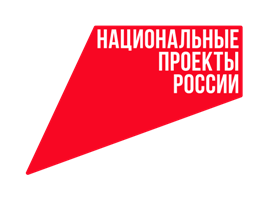 3 сентября на корте возле Детско-юношеской спортивной школы города Мценска (ДЮСШ) состоялся праздник «Мы готовы к ГТО». Участие в нем приняли юные спортсмены города.
- Мы организовали это мероприятие совместно с ДЮСШ города Мценска и мценским Центром тестирования ГТО, благодаря реализации регионального проекта «Спорт-норма жизни» национального проекта «Демография», - рассказал начальник отдела по работе с молодежью, физической культуре и спорту администрации города Мценска Дмитрий Ларин. - Праздник был приурочен ко Дню солидарности в борьбе с терроризмом.  Традиционно основная цель мероприятия - повышение уровня физической подготовленности юных амчан, формирование потребностей в систематических занятиях физической культурой и спортом, физическом самосовершенствовании, ведении здорового образа жизни.Юные спортсмены  продемонстрировали свои силы в метании мяча, челночном беге, беге на 30-метровой дистанции, упражнениях на гибкость.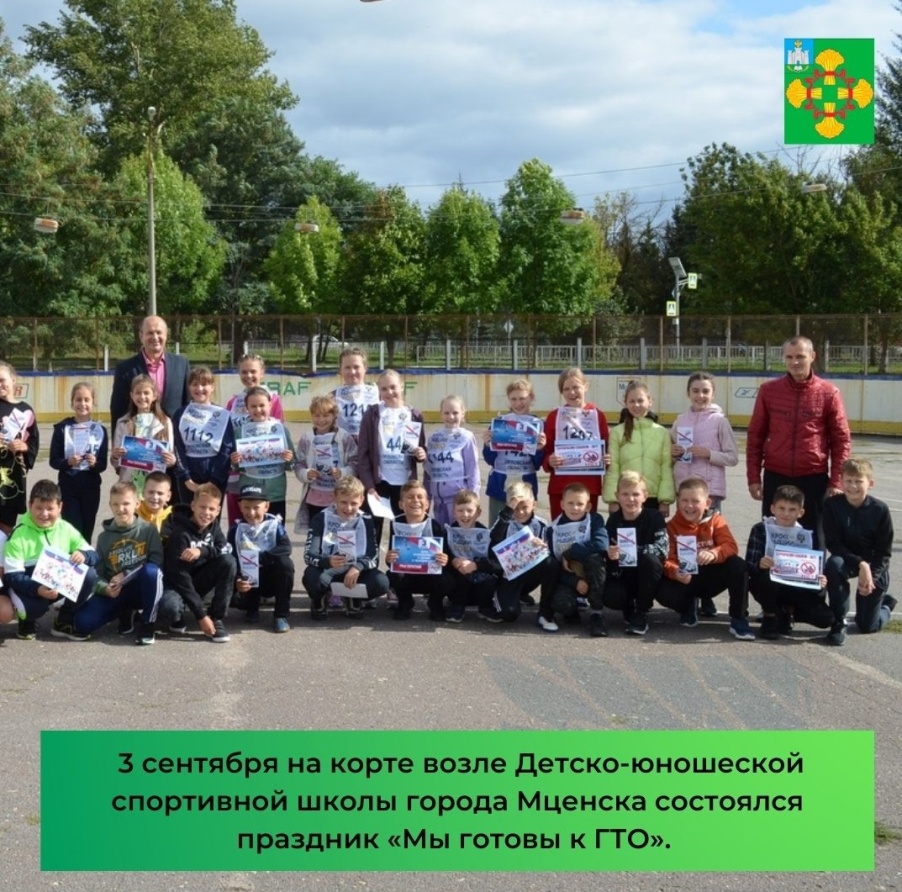 